                                                                ფასები / ПРАЙС с 01/06/2021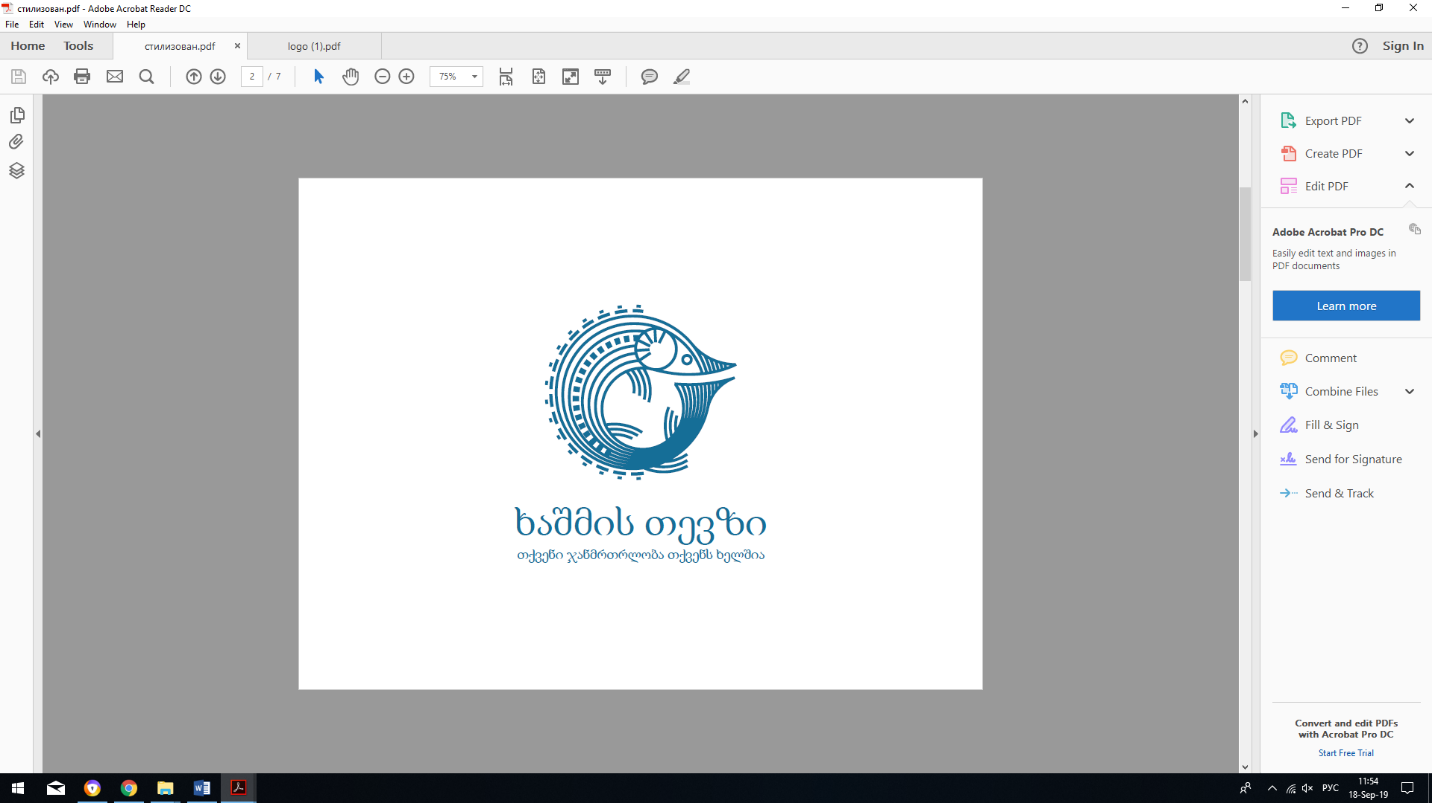  თევზის საკვები / КОРМ ДЛЯ МАЛЬКОВ   თევზის საკვები / КОРМ ДЛЯ РЫб   შპს ათ / ООО АT  406206181                                                                              შეკვეთისთვის დაგვიკავშირდით/ Для заказов звоните по номеру მარკეტები / Маркеты - თამარ წამალაიძე / Тамар Цамалаидзе; TEL: 599 07 48 19; tamartsamalaidze95@gmail.comშეკვეთების და მიწოდების სერვისი ფიზ.პირ / Служба заказов и доставки для физ.лиц  599 53 71 00 ; club.admiral.at@gmail.comრეკვიზიტები / Реквизиты :საქ. ბანკი / Груз.Банк -  GE41BG0000000100888511GELთიბისი / ТБС Банк - GE97TB7395536080100010GELდასახელება / Названиеზომის ერთეული/ единица измеренияფასი ლარში დღგ-ს ჩათვლით 1 კგ / Цена, лари с НДС за 1 кг neo gold blue 0.2კგ/кг                     17.72 neo gold blue 0.5კგ/кг                     17.72 neo gold blue 0.8კგ/кг                     17.04 neo gold blue 1.2კგ/кг                     16.70 neo gold blue 1.5კგ/кг                     14.67 neo gold blue 1.9კგ/кг                     14.33 neo gold blue 2.4კგ/кг                     12.91 Orange trout 6.0კგ/кг                        7.24 PREMIUM STURGEON ORANGE 2.8კგ/кг                        8.29 PREMIUM STURGEON ORANGE 3.5კგ/кг                        7.48 PREMIUM STURGEON ORANGE S 25კგ/кг                        7.48 დასახელება / Названиеზომის ერთეული/ единица измеренияფასი ლარში დღგ-ს ჩათვლით 1 კგ / Цена, лари с НДС за 1 кг EXTRA STURGEON 50/12 4mm  კგ/кг                                       6.56 extra carp 40/6კგ/кг                                       5.17 